Publicado en Madrid el 26/07/2019 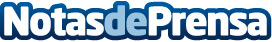 Rentokil Initial: cómo mantener la higiene y evitar enfermedades en cruceros¿Vacaciones en crucero? Rentokil Initial ha elaborado una serie de consejos para garantizar que la experiencia en 'el barco de tus sueños' no se transforme en una auténtica pesadillaDatos de contacto:Gema Izquierdogema@alanaconsultores.com917818090Nota de prensa publicada en: https://www.notasdeprensa.es/rentokil-initial-como-mantener-la-higiene-y Categorias: Nacional Viaje Sociedad Logística Bienestar http://www.notasdeprensa.es